Тема: „Die Deutschen und ihre Lieblingshobbys“Фонетична розминка за підручником: Buscha A., Szita S. Begegnungen A1+. Leipzig: Schubert-Verlag, 2006. 238 S. впр., А20 стор.43 Повторення лексичного матеріалу + введення нової лексики: впр. А19 стор. 43 (Buscha A., Szita S. Begegnungen A1+. Leipzig: Schubert-Verlag, 2006. 238 S.).Повторення граматичного матеріалу на стор. 49  С3 стор.  (письмово)Виконання вправ на розвиток мовно-комунікативної компетентності: впр. А28 стор.46 (письмово),   (усно).Формування лексико-граматичних навичок та умінь: впр. С1, С.2 стор.48 (письмово).Формування мовленнєвої компетентності: впр. С5 стор. 50 (письмово).Домашнє завдання:  впр. С6 стор. 50 (письмово). Buscha A., Szita S. Begegnungen A1+. Leipzig: Schubert-Verlag, 2006. 238 S.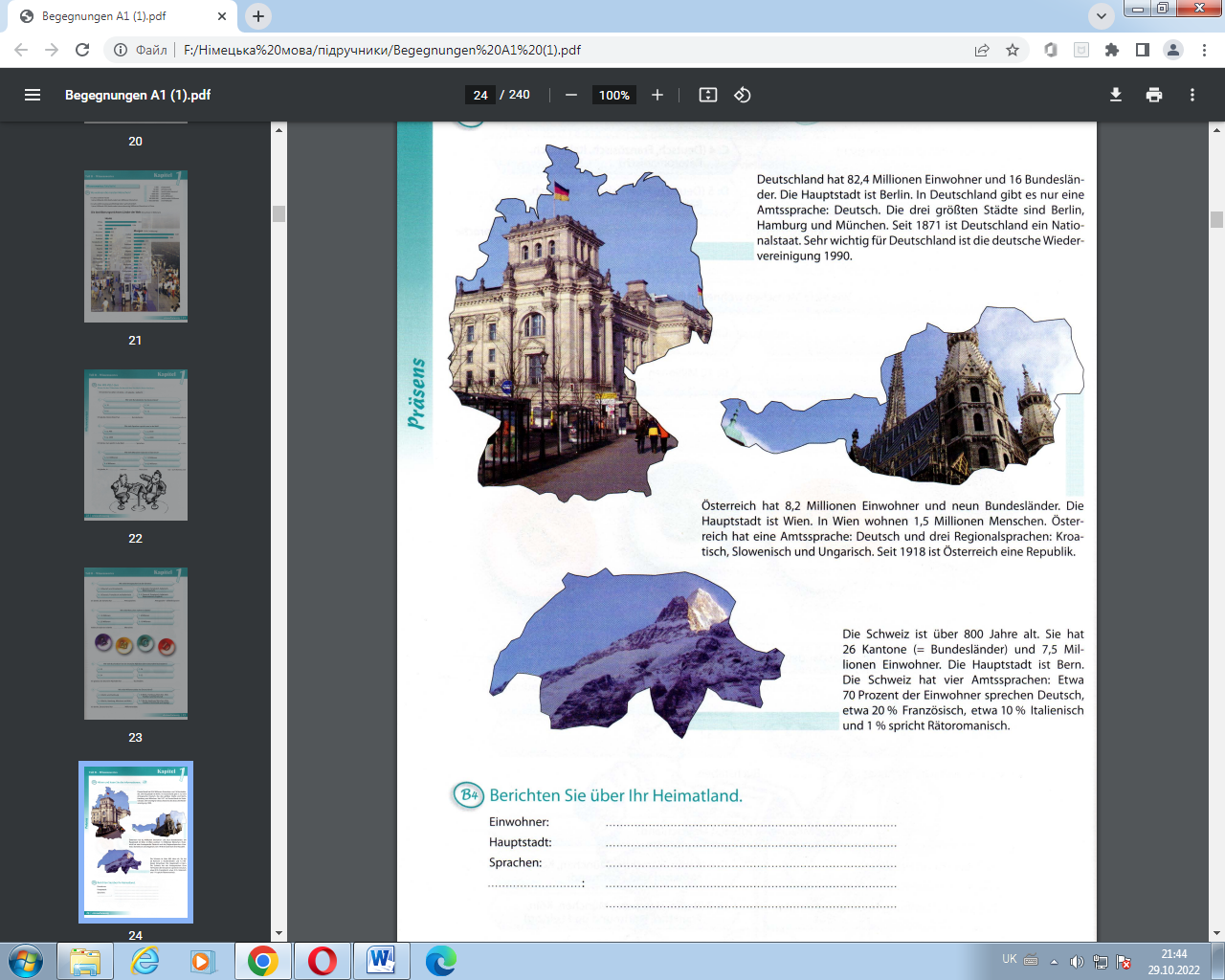 